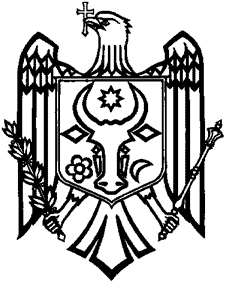 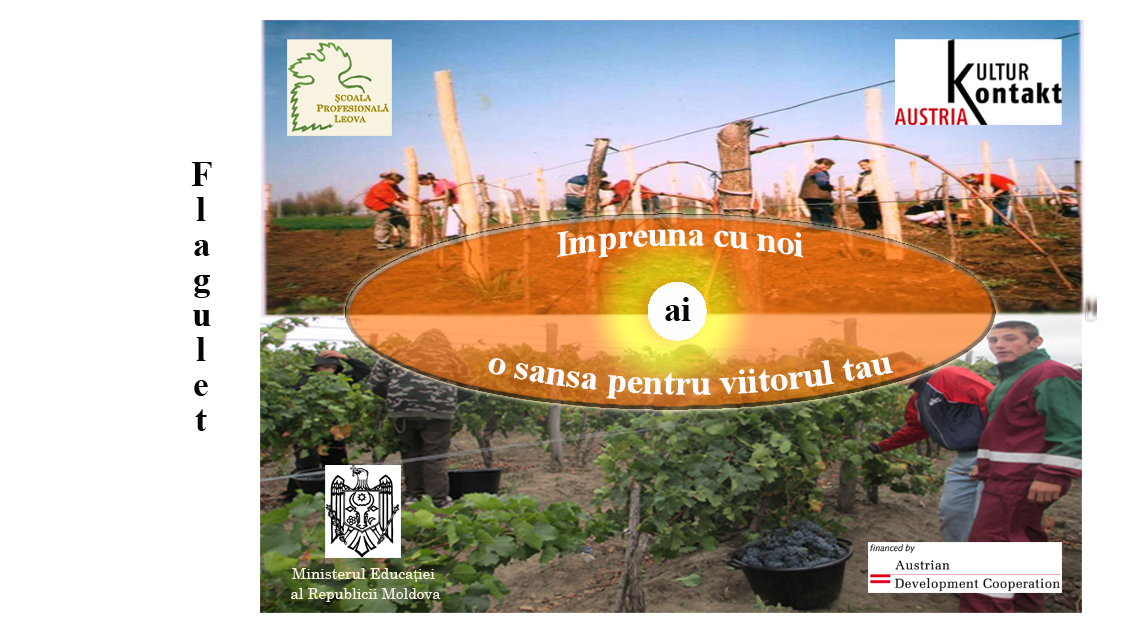       Şcoala Profesională	Ministerul Educaţiei                     or. Leova                                        și cercetării  Al Republicii MOLDOVa MD-6301,or.Leova, str. Independenţei 60, 						           tel/fax: (373)263-2-21-85ORDINNr.  _01   din    10 august 2021,,Cu privire la înmatricularea elevilor la anul I(întîi)  de studii  2020-2021”În baza Planurilor de înmatriculare,  Regulamentul de organizare şi desfăşurare a  admiteri în instituţiile de învăţămînt secundar profesional din Republica Moldova şi rezultatele concursului de admitere I Tur (procesul verbal nr. 02 din 10 august 2021), emit următorul  ORDIN:  Se înmatriculează la anul I de studii  2021-2022 în grupele conexe şi de meserii, următorii elevi, după cum urmează:Grupe  conexe -termenul de studii 3 ani:Grupa 7  „811013-811011 - Viticultor-vinificator. Pomicultor”    total  -  1 elevGrupa 6  „715005-715021 - Electrogazosudor-montator. Tăietor cu gaze”    total  -  11  eleviGrupe de meserii  -termenul de studii  2 ani:Grupa 10  „723010- Croitor(confecționer îmbrăcăminte la comandă)”,  total - 1 elev.Nederiță MariaGrupa 3   „1041019 – Tractorist mașinist în producția agricolă”,  total - 4  eleviGrupa 8   „732031 - Placator cu plăci”,  total - 6  eleviGrupa 12   „ 716006 - Mecanic  auto”,   total  -  19  elevi                 Grupa 16   „ Bucătar”,   total  -  19  eleviTOTAL admişi elevi în Şcoala Profesională la anul de studii  2021-2022 – 53 elevi,din ei:  12 elevi – grupe conexe,41 elevi – grupe de meserii,Dna.  L.  Gonţa,  director  adjunct  IP  va asigura  efectuarea  inscripţiilorrespective  în Cartea  nominală  a  elevilor.Directoul  Şcolii  Profesionale,  or. Leova			            Florea GrigoreGaletnic IgorBraharu DumitruTurleac VasiliiCioaric RadmirCopaceanu CristianSimcenco DorinZadic IurieInsurățelu ValentinPerțu MihailGarnajia DumitruCassa NicolaiCireș Victor1Briceag Dorin2Golban Adrian3Salagor Gheorghe4Carajia Nicolae1Ispas Gheorghe2Guștiuc Vitalie3Hristescu Iurie4Barhota Radion5Popa Anatolie6Midor Maxim1Grecu Nichita-Maxim Nicolae2Melicenco Nicolae3Mîța Dumitru4Pușnei Vladimir5Mincev Dumitru6Topală Alexandru7Cazacu Anatolie8Bordan Victor9Grișciuc Denis10Rangu Igor11Rusu Valentin12Petrușevschi Orest13Arabadji Marian14Cănățui Cătălin15Tutunaru Victor16Mitreanu Dan17Petica Andrei18Stîncanu Daniel19Hîțu Liviu1Brahari Violeta2Dubceac Adelina3Pricopii Nadejda4Putină Victoria5Gancev Nelea6Zaharia Alina7Ciobotaru Domnița8Stîngu Valeria9Cecoltan Cătălin10Șacalov Ana11Nicorici Daniela